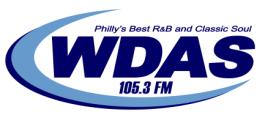 105.3 WDAS FM Hosts Digital Town Hall Meeting for Breast Cancer Awareness MonthPHILADELPHIA, PA October 11, 2011- 105.3 WDAS FM's Patty Jackson and Loraine Ballard Morrill will host a digital town hall meeting to mark Breast Cancer Awareness Month. The event will take place in the WDAS Performance Studio and online at www.wdasfm.com on Wednesday, October 12, 2011 from 3:00-4:00 PM.  The panel will include Jeanette Stephens-El - Co Race Chair of Susan G. Komen for the Cure Philadelphia , Anita and Keri Connor founders of Praise is the Cure, Rhonda Starks from Enon Tabernacle Baptist Church's Cancer Survivors and Support Ministry and Dr. Carla Fisher Assistant,  breast cancer surgeon and Professor of Surgery at Penn Medicine.   Audience participants will be composed survivors, women living with breast cancer and advocates provided through our partnership with Enon Tabernacle Baptist Church.  The event will examine: •           The impact of Breast Cancer on the African American community•           The importance of early detection•           Why ignorance is not bliss - Why African Americans ignore warning signs•           What to do when you feel a lump?•           Types of Breast Cancer•           Treatment options•           Survival tips•           Survivor strategies for celebrating life and the role of faith and spirituality. Listeners are encouraged to participate and engage in the meeting through social media on the WDAS website www.wdasfm.com. The event will be streamed live online at   www.wdasfm.comfrom 3:00-4:00 PM.  The WDAS Breast Cancer Digital Town Hall is sponsored by Susan G. Komen for the Cure's Philadelphia and Central & South Jersey Chapters,  Universal Soul Circus in partnership with Enon Tabernacle Baptist Church. For more information go to   www.wdasfm.com.    Friend us on Facebook at www.facebook.com/wdasfm.  Follow us on Twitter   @wdasfm Philly,   check out our videos at   www.youtube.com/user/WDASFMPhilly    and listen to us on   iHeart Radio.Contact Loraine Ballard Morrill at   loraineballardmorrill@clearchannel.com  for media credentials. About Clear Channel Communications, Inc.Clear Channel Communications, Inc. (OTCBB:CCMO) is a global media and entertainment company specializing in mobile and on-demand entertainment and information services for local communities and premiere opportunities for advertisers. Based in San Antonio, Texas, the company's businesses include radio and outdoor displays. More information is available at www.clearchannel.com Certain statements in this release could constitute "forward-looking statements" within the meaning of the Private Securities Litigation Reform Act of 1995.  Such forward-looking statements involve known and unknown risks, uncertainties and other factors which may cause the actual results performance or achievements of the Company to be materially different from any future results, performance or achievements expressed or implied by such forward-looking statements. Other key risks are described in the Clear Channel Communications' reports filed with the U.S. Securities and Exchange Commission. Except as otherwise stated in this news announcement, Clear Channel Communications does not undertake any obligation to publicly update or revise any forward-looking statements because of new information, future events or otherwise.Loraine Ballard MorrillNews and Community Affairs DirectorClear Channel Radio Philadelphia111 Presidential Blvd. Suite 100Bala Cynwyd, PA 19004610-784-5255WUSL FM - WDAS FM - WIOQ FM - WISX FM - WRFF FM - WUBA AMwww.power99.comwww.wdasfm.comwww.q102.comwww.mixphiladelphia.comwww.radio1045.comwww.rumba1480.comTwitter: @loraineballard